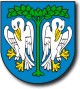 ……………………………..						…………………………….imię i nazwisko matki/opiekuna prawnego				        		miejscowość, data……………………………... adres zamieszkania matki/opiekuna prawnego……………………………...imię i nazwisko ojca/opiekuna prawnego…………………………….. adres zamieszkania ojca/opiekuna prawnegoPOTWIERDZENIE WOLIzapisu dziecka do przedszkolaPotwierdzam wolę zapisu dziecka: ………………………………………..……………………………………………………………………..				       (imię i nazwisko dziecka, miejsce urodzenia)numer PESEL dzieckado ……………………………………………………………………………………………………………..					        (nazwa przedszkola)do którego zostało zakwalifikowane do przyjęcia. ……………………………………...				……………………………………...         podpis matki/opiekuna prawnego					         podpis ojca/opiekuna prawnego